平成30年度スポーツ教室　教室別日程表　1期（4月～6月）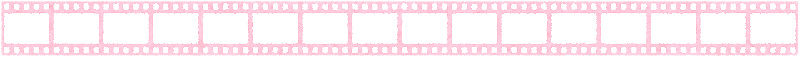 ※教室は各コースにつき１０回開催となります。※やむをえず教室予定日が変更となる場合がございます。ご了承下さい。教　室　名開催曜日教室開催日教室開催日教室開催日教　室　名開催曜日4月5月6月柔道教室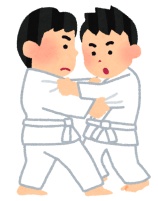 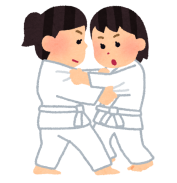 水11,18,252,9,23,306,13,20柔道教室金13,20,2711,18,251,8,15,22剣道教室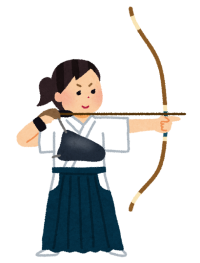 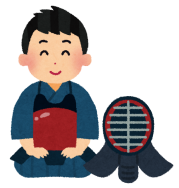 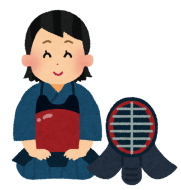 水11,18,259,16,23,306,13,20,27剣道教室金13,20,2711,18,251,8,15,22,29弓道教室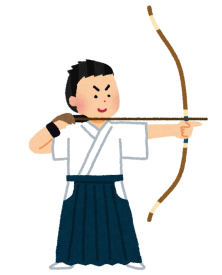 火10,17,241,8,22,295,12,26弓道教室木12,19,2610,17,24,317,14,21空手道教室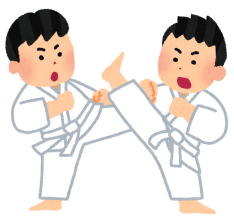 月9,16,237,14,21,284,11,18なぎなた教室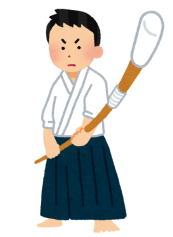 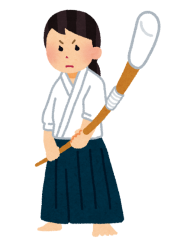 火10,17,248,15,22,2912,19,26なぎなた教室金13,20,2711,18,258,15,22,29銃剣道教室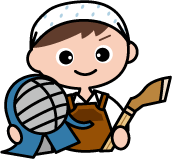 月9,16,237,14,21,284,11,18銃剣道教室木12,19,2610,17,247,14,21,28教　室　名開催曜日教室開催日教室開催日教室開催日教　室　名開催曜日4月5月6月ゆったり運動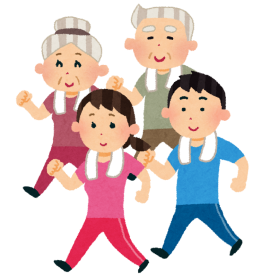 木12,19,2610,17,24,3114,21,28のびのび幼児運動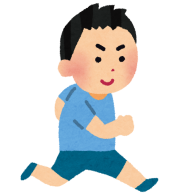 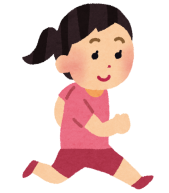 木12,19,2610,17,24,3114,21,28のびのび小学生運動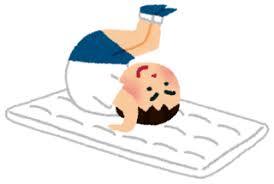 木12,19,2610,17,24,3114,21,28ストレッチ・トレーニング教室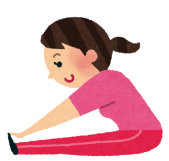 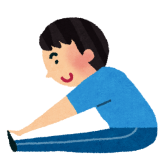 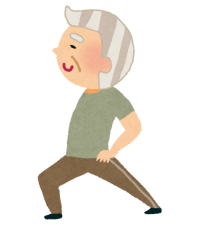 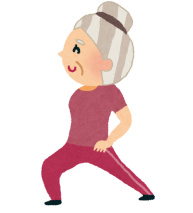 火10,17,248,15,22,295,12,19ストレッチ・トレーニング教室木12,19,2610,17,24,317,14,21カンフー体操教室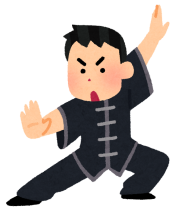 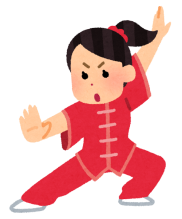 土14,23(月),2812,19,262,16,23,30